附件二：西安交通大学报考攻读博士学位研究生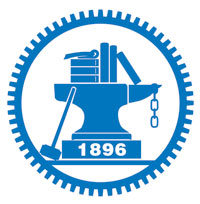 专家推荐意见书（适用于硕博连读生）申请人填写:姓名:										学号:							硕士专业:                   			硕士导师:                   硕士学位类型:□学术型    □全日制专业学位（相应栏划“√”）拟博士专业:            拟报考博士指导师:             请推荐人填写：请您根据对申请人的了解，就以下方面做出公正、准确、简要评价。您坦诚的意见将有助于我校选拔优秀博士生源，谨对您的支持和帮助表示真诚感谢。西安交通大学研究生院招生办公室注：1、本表用A4纸双面打印，须由申请人及推荐人用钢笔或签字笔填写；2、表内所列项目要全部填写，不留空白。如栏内填写不下，可加附页。请从道德修养、科研能力、外语水平、综合素质几个方面对该硕士生予以简要评价(供考核时参考):请从道德修养、科研能力、外语水平、综合素质几个方面对该硕士生予以简要评价(供考核时参考):请从道德修养、科研能力、外语水平、综合素质几个方面对该硕士生予以简要评价(供考核时参考):请从道德修养、科研能力、外语水平、综合素质几个方面对该硕士生予以简要评价(供考核时参考):推荐结论：对申请人综合评价（      ）      A优秀     B良好    C合格    是否推荐（        ）       A极力推荐     B推荐         签名：                                                       年      月      日推荐结论：对申请人综合评价（      ）      A优秀     B良好    C合格    是否推荐（        ）       A极力推荐     B推荐         签名：                                                       年      月      日推荐结论：对申请人综合评价（      ）      A优秀     B良好    C合格    是否推荐（        ）       A极力推荐     B推荐         签名：                                                       年      月      日推荐结论：对申请人综合评价（      ）      A优秀     B良好    C合格    是否推荐（        ）       A极力推荐     B推荐         签名：                                                       年      月      日专家姓名职称专家所在单位研究方向专家联系电话联系地址